2021 kovo 18 d. (ketvirtadienį) 17 val. Zoom platformoje Šiuolaikinės filosofijos skyriaus doktorantė Diana Romanskaitė skaitys pranešimą „Brachos L. Ettinger Matricos teorija“ 
Brachos L. Ettinger Matricos teorija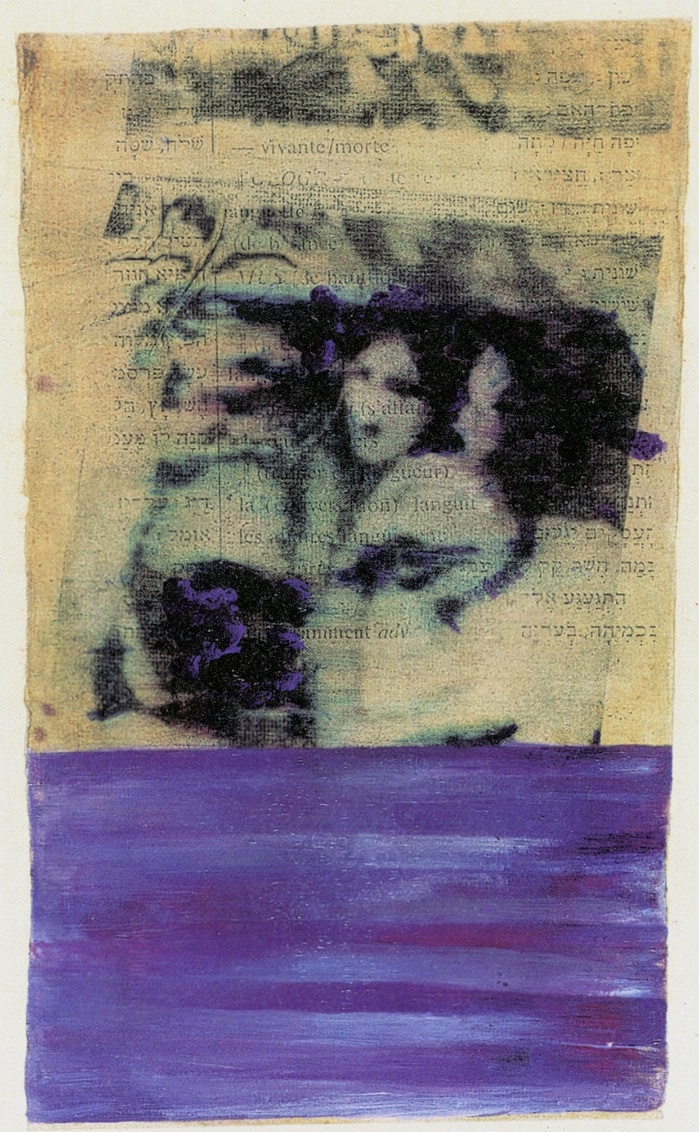 Pranešime bus pristatyta tarptautinės menininkės, filosofės ir psichoanalitikės Brachos L. Ettinger Matricos teorija. Šią teoriją autorė vysto nuo XX amžiaus devinto dešimtmečio iki šių dienų. Remdamasi Jacques’o Lacano psichikos struktūros samprata ir ją permąstydama, o taip pat pasitelkdama kitų šiuolaikinių filosofų mintis, Ettinger kuria originalią subjektyvumo koncepciją, kurios modelis – prenatalinis vaiko ryšys su motina. Šis ryšys, anot autorės, yra esminis mūsų etiniams santykiams ir estetiniams išgyvenimams. Kitaip nei klasikinėje psichoanalizėje, kurioje moters ir motinos vaidmuo apibrėžiamas per stoką ir nepilnavertiškumą, Matricoje jis tampa prasmių ir reikšmių kūrimo prielaida, apjungiančia tolimus laikus ir erdves. Pranešime bus nagrinėjami pagrindiniai Matricos kaip pliuralios subjektyvybės bruožai ir jų reikšmė psichoanalitiniame, meno teorijos bei teologijos lauke. Taip pat bus siekiama apibrėžti autorės vartojamas metramorfozės, transkriptos, ko-poezės sąvokas, parodant, kaip matricinių psichinių saitų su Kitu modelis padeda išskleisti kolektyvinės atminties ir jos įsisąmoninimo klausimą, aktualų mūsų XXI amžiui, nešančiam trauminį palikimą.© Bracha L. Ettinger „Euridikė nr. 5“, 1992-1994 m.Prisijungimo prie renginio nuoroda: https://zoom.us/j/92696680293?pwd=YlkzQ042bWdVUyttallWc0IwRDFVdz09Meeting ID: 926 9668 0293Passcode: 765041